月　　　日　こそあど言葉を書いて、表を作りましょう。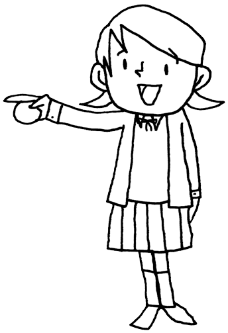 次の文の（　　）には、□の字からはじまる「こそあど言葉」が入ります。そのこそあど言葉を左の　　　から選び、□の字に続くように書きましょう。妹がケーキを食べている。（　そ　れ　）は、母が買ってきたものです。「バッグは（　ど　こ　）に置きますか。」「（　こ　こ　　）に置いてください。」あなたが落としたのは、金のおのと銀のおのの（　ど　れ　）ですか。向こう側の校舎の（　あ　の　）窓から、友達が手を振っている。私の家は、（　そ　　の　）角を左に曲がったところにあります。ここ次の文の　　　線の、こそあど言葉が指している部分を　　　で囲みましょう。駅前にコンビニがありました。私はそこでお菓子を買いました。屋根の上をねこが歩いています。昨日もねこが、ここを歩いているのを見ました。妹はピンクの毛布を持っていて、それが大のお気に入りです。学校のろうかに飾ってある絵、あれは私がかいたものです。向こうの川を見てください。あちらが東の方角です。教室の真ん中に机があり、そこに手紙が置いてありました。道の向こうにベンチがあります。あそこで一休みしましょう。こそあど言葉名前様子方向場所ものごとものごとこんなこちらこここのこれこ話し手に近いそんなそちらそこそのそれそ相手に近いあんなあちらあそこあのあれあ話し手・相手、どちらからも遠いどんなどちらどこどのどれどはっきりしない様子方向場所ものごとものごとこんなこちらこここのこれこ話し手に近いそんなそちらそこそのそれそ相手に近いあんなあちらあそこあのあれあ話し手・相手、どちらからも遠いどんなどちらどこどのどれどはっきりしない